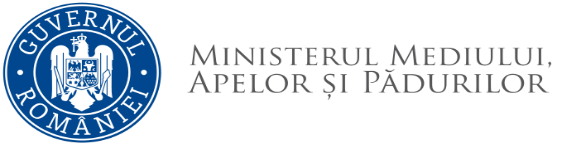 Direcţia Resurse UmaneREZULTATE PROBĂ SCRISĂ la concursul de recrutare organizat pentru ocuparea funcţiei publice de execuție vacantă de consilier, clasa I, grad profesional superior în cadrul Direcției Accesare Fonduri Externe, 24.11.2021 - proba scrisăSecretar comisie,Doina POPESCUCandidaţii nemulţumiţi de rezultatul probei scrise pot face contestaţie, în termen de cel mult 24 de ore de la data afişării rezultatului probei scrise, la secretarul comisiei de solutionare a contestatiilor (Et. P1, camera 211).Afișat în data de 24.11.2021 ora 12,30Nr. Crt.Număr dosarPUNCTAJREZULTAT1.DRU/216692/10.11.2021-ABSENT2.DRU/216615/03.11.202152 pADMIS3.DRU/216570/02.11.2021-ABSENT